DUÅ er vår strategi i møte med barnet.DUÅ handler om den voksne sin rolle og ansvar:Trygge, samkjørte voksne som bygger gode relasjoner i møte med alle barnDen voksne sin rolle som støtte i lek og vennskap mellom barnGjennom god organisering skape/fremme gode leke – og utviklingsmuligheter for barnUtviklingstøtte gjennom coaching, ros og positive tilbakemeldinger/grensesettingStyrke barns sosiale- og emosjonelle ferdigheter, forebygge utenforskap/mobbingSamarbeid med foreldre til det beste for barnetMÅL:  Bygge god psykisk helse De fire søylene DUÅ hviler på:-Kunnskap om barns utvikling-Kunnskap om relasjoner og tilknytning-Kunnskap om hvordan læring skjer-Kunnskap om gruppedynamikk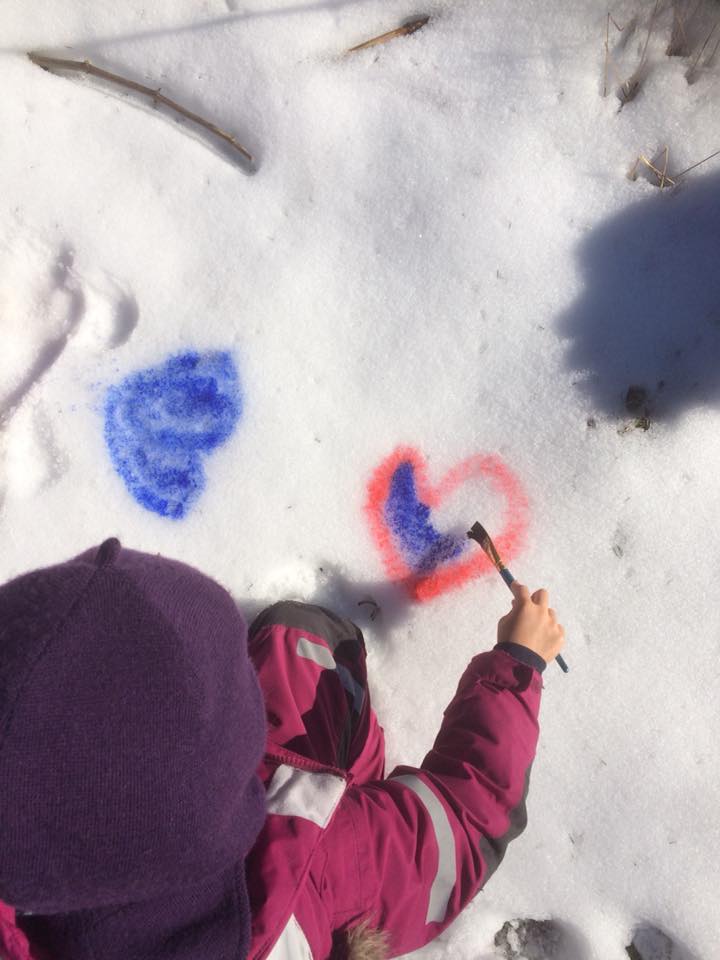 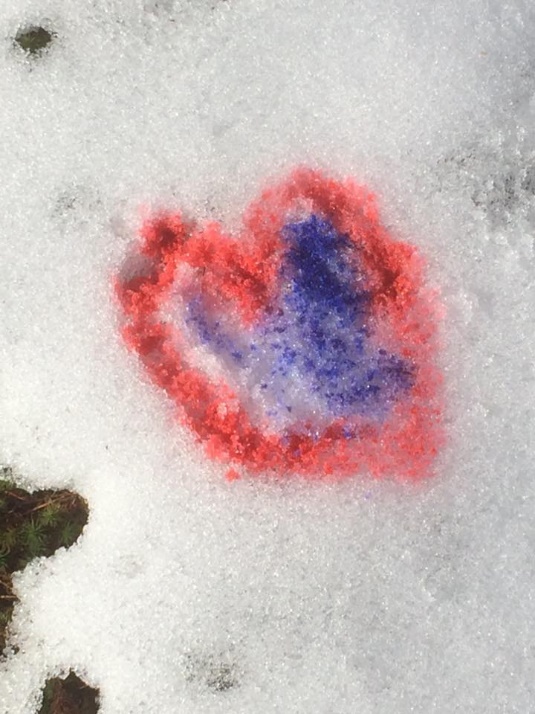 